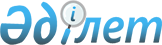 Мүгедектер үшiн жұмыс орындарына 2022 жылға квота белгілеу туралыТүркістан облысы Шардара ауданы әкiмдiгiнiң 2022 жылғы 7 ақпандағы № 53 қаулысы
      Қазақстан Республикасының Еңбек кодексінің 18-бабы 7-тармақшасына, "Қазақстан Республикасындағы жергілікті мемлекеттік басқару және өзін-өзі басқару туралы" Қазақстан Республикасы Заңының 31-бабы 2-тармағына және "Халықты жұмыспен қамту туралы" Қазақстан Республикасы Заңының 9-бабы 6-тармақшасына, Қазақстан Республикасы Денсаулық сақтау және әлеуметтік даму министрінің 2016 жылғы 13 маусымдағы № 498 "Мүгедектер үшін жұмыс орындарын квоталау қағидаларын бекіту туралы" бұйрығына сәйкес, Шардара ауданының әкімдігі ҚАУЛЫ ЕТЕДІ:
      1. Ауыр жұмыстардағы, еңбек жағдайлары зиянды, қауіпті жұмыстардағы жұмыс орындарын есептемегенде, жұмыс орындары санының екіден төрт пайызға дейінгі мөлшерінде мүгедектер үшін жұмыс орындарына осы қаулының қосымшасына сәйкес квота белгіленсін.
      2. Осы қаулының қабылдануына орай заңнамаларда белгіленген тәртіппен тиісті жұмыстарды жүргізіп, жүзеге асыру Шардара ауданы әкімдігінің "Шардара аудандық жұмыспен қамту және әлеуемттік бағдарламалар бөлімі" мемлекеттік мекемесіне (Ж.Турлыбеков) тапсырылсын.
      3. Осы қаулының орындалуын бақылау аудан әкiмiнiң орынбасары А.Таженовке жүктелсiн.
      4. Осы қаулы оның алғашқы ресми жарияланған күнінен кейін күнтізбелік он күн өткен соң қолданысқа енгізіледі. Мүгедектерді жұмысқа орналастыру үшін жұмыс орындары квотасының мөлшері 
					© 2012. Қазақстан Республикасы Әділет министрлігінің «Қазақстан Республикасының Заңнама және құқықтық ақпарат институты» ШЖҚ РМК
				
      Аудан әкімі

К. Жолдыбай
Шардара ауданы әкімдігінің
2022 жылғы "7 " ақпандағы
№ 53 қаулысына қосымша
№
Кәсіпорынның, ұйымының, мекеменің атауы 
Ұйымның штаттық құрамы
Квота
мөлшері (%) 
Жұмыс істеп жатқан мүгедектер саны
Мүгедектерге арналған жұмыс орындарының саны (дана)
10
Барлығы
2342
49
10
1
Түркістан облысының қоғамдық денсаулық басқармасының "Шардара аудандық орталық ауруханасы" шаруашылық жүргізу құқығындағы мемлекеттік коммуналдық кәсіпорны
846
4
25
1
2
Түркістан облысының адами әлеуетті дамыту басқармасының Шардара ауданының адами әлеуетті дамыту бөлімінің "Қ.Аманжолов атындағы жалпы орта мектебі" коммуналдық мемлекеттік мекемесі
135
3
1
1
3
Түркістан облысының адами әлеуетті дамыту басқармасының Шардара ауданының адами әлеуетті дамыту бөлімінің "А.Иманов атындағы жалпы орта мектебі" коммуналдық мемлекеттік мекемесі
123
3
2
1
4
Түркістан облысының адами әлеуетті дамыту басқармасының Шардара ауданының адами әлеуетті дамыту бөлімінің "Жаушықұм мектеп-лицейі" коммуналдық мемлекеттік мекемесі
236
3
3
1
5
Түркістан облысының адами әлеуетті дамыту басқармасының Шардара ауданының адами әлеуетті дамыту бөлімінің "Қоссейіт жалпы орта мектебі" коммуналдық мемлекеттік мекемесі
149
3
2
1
6
Түркістан облысының адами әлеуетті дамыту басқармасының Шардара ауданының адами әлеуетті дамыту бөлімінің "Т.Айбергенов атындағы мектеп-гимназиясы" коммуналдық мемлекеттік мекемесі
275
4
8
1
7
Түркістан облысының адами әлеуетті дамыту басқармасының Шардара ауданының адами әлеуетті дамыту бөлімінің "С.Ерубаев атындағы жалпы орта мектебі" коммуналдық мемлекеттік мекемесі
134
3
3
1
8
Түркістан облысының адами әлеуетті дамыту басқармасының Шардара ауданының адами әлеуетті дамыту бөлімінің "Қызылқұм жалпы орта мектебі" коммуналдық мемлекеттік мекемесі
158
3
2
1
9
Түркістан облысының адами әлеуетті дамыту басқармасының Шардара ауданының адами әлеуетті дамыту бөлімінің "Егізқұм жалпы орта мектебі" коммуналдық мемлекеттік мекемесі
89
2
1
1
10
Түркістан облысының адами әлеуетті дамыту басқармасының Шардара ауданының адами әлеуетті дамыту бөлімінің "Достық жалпы орта мектебі" коммуналдық мемлекеттік мекемесі
197
3
2
1